    CASA DE GESTION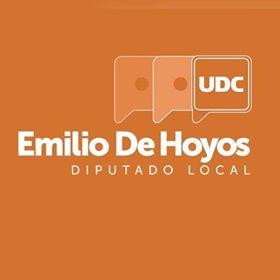 Lic. Emilio de HoyosDiputado LocalREPORTE MENSUALMAYOConsulta médica con medicamento             		  15            Medicamento con receta                                            18Asesoría Jurídica                                                             6Asesoría Psicológica   					    4                                                     APOYOS    PERSONAS CON CAPACIDADES DIFERENTESPampers                                                            6                    Andadores con asiento			                                                        Sillas de Ruedas            		                 3                              Andadores                                                        1            OtrosMadres Solteras                                            10Despensa                                                        15Premios para Lotería                                    20Apoyos Económicos                                        5Día del niño					        7 eventos			GESTIONESPERSONA ATENDIDAS                     108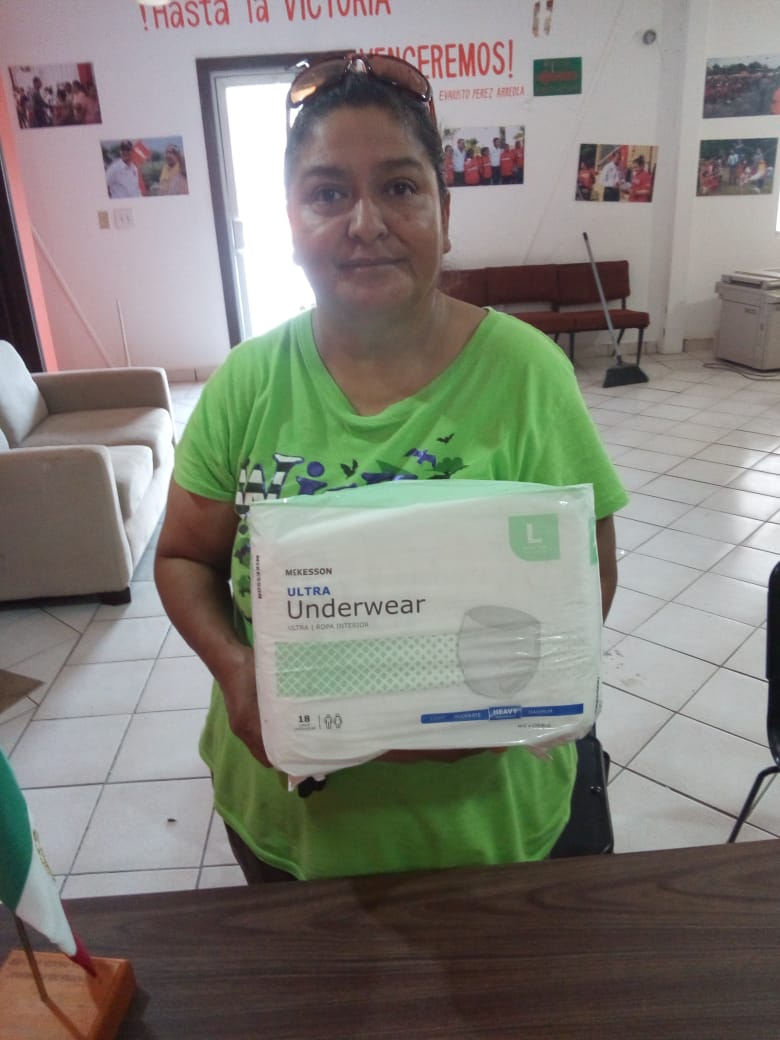 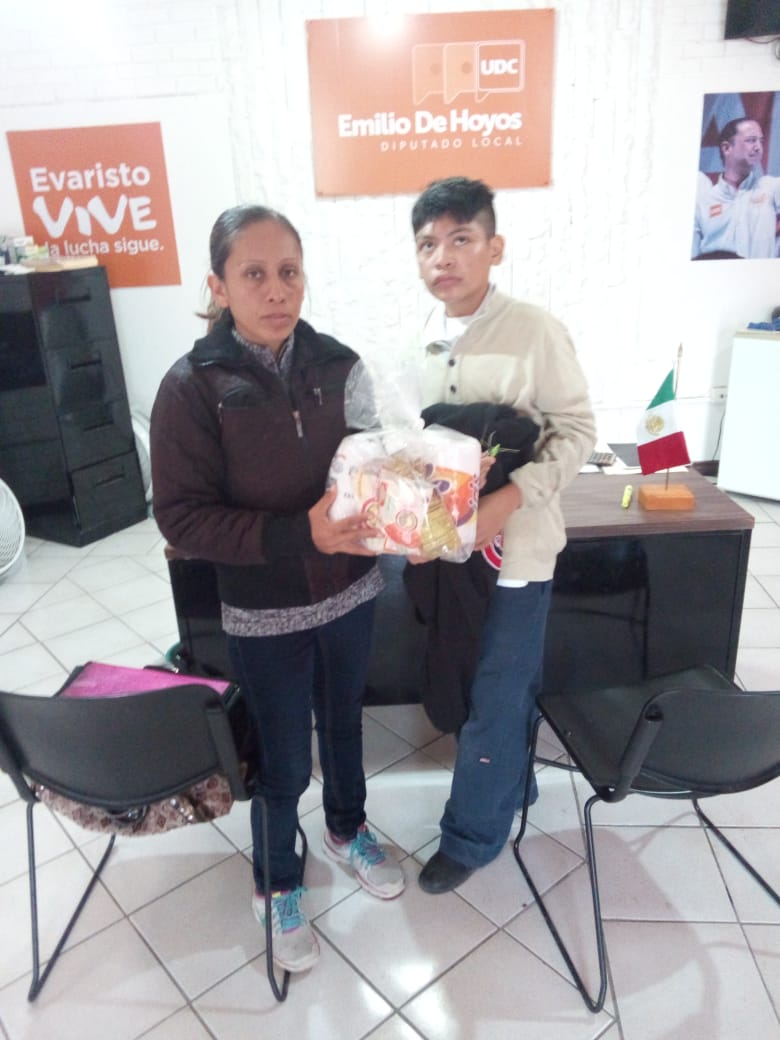 